Los temas vistos han cumplido con sus expectativasExcelente		Satisfactorio	Regular		El cronograma del curso se presentó de forma clara y detalladaExcelente	Satisfactorio	Regular		Los contenidos del programa se desarrollaron conforme al nivel del curso:Excelente	Satisfactorio	Regular		El uso de herramientas (material, libros, actividades, videos, páginas web, conversación, entre otros) fue:Excelente	Satisfactorio	Regular		El desempeño del docente fue:Excelente	Satisfactorio	Regular		Cómo califica el curso en generalExcelente	Satisfactorio	Regular		Sugerencias y/o recomendaciones__________________________________________________________________________________________________________________________________________________________________________________________________________________________________________________________________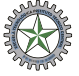 Escuela TecnológicaInstituto Técnico CentralENCUESTA DE SATISFACCIÓNDEL CURSO O DIPLOMADOCÓDIGO:     EXT-FO-04VERSIÓN:   2VIGENCIA:  DICIEMBRE 12 de 2017PÁGINA:      1 de 1NOMBRE DE CURSO O DIPLOMADO:NOMBRE DEL DOCENTE:NOMBRE DEL ESTUDIANTE EVALUADOR:FECHA::CLASIF. DE CONFIDENCIALIDADIPBCLASIF. DE INTEGRIDADMCLASIF. DE DISPONIBILIDAD2